Publicado en  el 13/09/2013 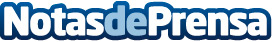 PEROTTI SERÁ BAJA UNA SEMANA APROXIMADAMENTEEl Sevilla FC realizó este jueves la penúltima sesión preparatoria de la semana cara al partido del sábado en el Nou Camp. Una sesión en la que no pudo estar Diego Perotti quien esta tarde se sometió a unas pruebas para determinar el alcance de unas molestias que no le permitieron completar el entrenamiento del miércoles.Datos de contacto:Sevilla CFNota de prensa publicada en: https://www.notasdeprensa.es/perotti-sera-baja-una-semana-aproximadamente_1 Categorias: Fútbol http://www.notasdeprensa.es